Iona College Geelong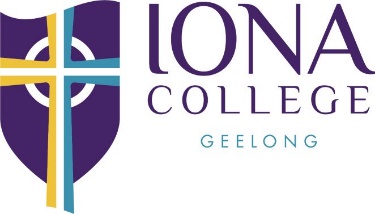 Role Description ICT Support OfficerOverviewIona College is a new Co-educational Catholic College which opened in 2020 to serve the educational needs of students in the Geelong area.  Current enrolments accommodate Year 7 and Year 8 students with a new Year level added each year.  We will ultimately build a secondary school population upwards of 1400 students over the next ten years. The College vision incorporates the aspirational statement, ‘Learning to Change the World’ as we shape and develop a robust learning program designed to engage and inspire.  Iona College is not being built to replicate the educational options that already exist in the Geelong region; rather it is the chance to put into action the latest advancement in educational thinking that ensures that students are equipped for the demands of the future. The Iona College community is committed to the safety, wellbeing and protection of all children in our careOverviewIona College is a new Co-educational Catholic College which opened in 2020 to serve the educational needs of students in the Geelong area.  Current enrolments accommodate Year 7 and Year 8 students with a new Year level added each year.  We will ultimately build a secondary school population upwards of 1400 students over the next ten years. The College vision incorporates the aspirational statement, ‘Learning to Change the World’ as we shape and develop a robust learning program designed to engage and inspire.  Iona College is not being built to replicate the educational options that already exist in the Geelong region; rather it is the chance to put into action the latest advancement in educational thinking that ensures that students are equipped for the demands of the future. The Iona College community is committed to the safety, wellbeing and protection of all children in our careOverviewIona College is a new Co-educational Catholic College which opened in 2020 to serve the educational needs of students in the Geelong area.  Current enrolments accommodate Year 7 and Year 8 students with a new Year level added each year.  We will ultimately build a secondary school population upwards of 1400 students over the next ten years. The College vision incorporates the aspirational statement, ‘Learning to Change the World’ as we shape and develop a robust learning program designed to engage and inspire.  Iona College is not being built to replicate the educational options that already exist in the Geelong region; rather it is the chance to put into action the latest advancement in educational thinking that ensures that students are equipped for the demands of the future. The Iona College community is committed to the safety, wellbeing and protection of all children in our careOverviewIona College is a new Co-educational Catholic College which opened in 2020 to serve the educational needs of students in the Geelong area.  Current enrolments accommodate Year 7 and Year 8 students with a new Year level added each year.  We will ultimately build a secondary school population upwards of 1400 students over the next ten years. The College vision incorporates the aspirational statement, ‘Learning to Change the World’ as we shape and develop a robust learning program designed to engage and inspire.  Iona College is not being built to replicate the educational options that already exist in the Geelong region; rather it is the chance to put into action the latest advancement in educational thinking that ensures that students are equipped for the demands of the future. The Iona College community is committed to the safety, wellbeing and protection of all children in our carePosition:Position:ICT Support OfficerICT Support OfficerRemuneration Scale:Remuneration Scale:Level 2, Category AFull Time Equivalent:Full Time Equivalent:0.60 FTE3 days per week8am – 4pmReports to:Reports to:Principal via the ICT/Business ManagersPrincipal via the ICT/Business ManagersPosition Summary-The ICT Support Officer will be the primary point of contact for all students and staff. The role is responsible for providing end to end support and assisting technology related challenges at the college. The ICT Support Officer will assist the ICT Manager in ensuring all technology at the College is operating to a high standard which aids learning and teaching.  Statement of Duties-Manage day to day ICT helpdesk operationsAnswer all helpdesk emailsProvide staff and students 1:1 supportTroubleshoot software issuesAnswer incoming callsTroubleshoot user passwordsMaintain college loan device fleetAssist parents with PAM accessTroubleshoot wireless issuesMaintain a surplus of external accessories (Chargers, styluses, laptop cases)Prepare new devices for staff and studentsAssist with yearly device roll outsEnsure the helpdesk space is clean and non-hazardous Escalate unresolved issues to the ICT ManagerManage device and technology repairsLog all warranty and accidental damage claimsAssess repaired devices Liaise with our repair provider to ensure all repairs are completed in a timely manner Organise and distribute repaired devicesProvide phone and remote support to all staff and studentsAssist students and staff through college remote servicesProvide support through Microsoft Teams Assist or troubleshoot parent account details via phoneMaintain Audio Visual equipment (Digital Displays)Maintain all college interactive displaysUpdate displays to latest software versionsCheck for damage and report to ICT ManagerProvide basic training to staff Log and provide resolutions to helpdesk issuesMaintain the college helpdesk ticket systemUpload asset dataAssign users to devicesProvide students and staff a timeframe when jobs will be completedPersonal Attributes-Support of the Vision and Mission of Iona College Geelong as a Catholic CollegeLoyalty, trustworthiness, dependability and reliabilityGiven the nature of the establishment of a new College - flexibility, patience and resilience will be key personal attributes particularly in stressful situationsCompassion, objectivity and clarity when handling difficult situationsHigh-level collaboration skills and accepting accountability when making decisionsAbility to seek support and clarification including when handling sensitive situations and informationEnthusiasm about working with young people in an educational settingOpenness to learning in all situationsAbility to adapt skills over timeEngage in ongoing relevant professional developmentthe appropriate avenues and resources for seeking support and clarification including when handling sensitive situations and informationthe appropriate referrals to the offices of the Principal, the Business Manager, Administration staff, members of the Leadership Team or other teaching or non-teaching staff.Time managementCommunication and listening skillsDemonstrate patienceMultitaskingResponding to requests in a timely mannerAbility to work collaboratively and as a teamProvide effective solutionsSkills & Capabilities-Technology skills and understandingsActive DirectoryAzure ADOffice 365System Center configuration manager Wireless TechnologiesSoftwareClient & user reportingHelpdesk Ticket platformLearning Management system (SIMON)Parent Access module (PAM)Print management softwareHardware understanding and repairIPECS VOIP systemLocal area networksAudio and display technologiesPosition Summary-The ICT Support Officer will be the primary point of contact for all students and staff. The role is responsible for providing end to end support and assisting technology related challenges at the college. The ICT Support Officer will assist the ICT Manager in ensuring all technology at the College is operating to a high standard which aids learning and teaching.  Statement of Duties-Manage day to day ICT helpdesk operationsAnswer all helpdesk emailsProvide staff and students 1:1 supportTroubleshoot software issuesAnswer incoming callsTroubleshoot user passwordsMaintain college loan device fleetAssist parents with PAM accessTroubleshoot wireless issuesMaintain a surplus of external accessories (Chargers, styluses, laptop cases)Prepare new devices for staff and studentsAssist with yearly device roll outsEnsure the helpdesk space is clean and non-hazardous Escalate unresolved issues to the ICT ManagerManage device and technology repairsLog all warranty and accidental damage claimsAssess repaired devices Liaise with our repair provider to ensure all repairs are completed in a timely manner Organise and distribute repaired devicesProvide phone and remote support to all staff and studentsAssist students and staff through college remote servicesProvide support through Microsoft Teams Assist or troubleshoot parent account details via phoneMaintain Audio Visual equipment (Digital Displays)Maintain all college interactive displaysUpdate displays to latest software versionsCheck for damage and report to ICT ManagerProvide basic training to staff Log and provide resolutions to helpdesk issuesMaintain the college helpdesk ticket systemUpload asset dataAssign users to devicesProvide students and staff a timeframe when jobs will be completedPersonal Attributes-Support of the Vision and Mission of Iona College Geelong as a Catholic CollegeLoyalty, trustworthiness, dependability and reliabilityGiven the nature of the establishment of a new College - flexibility, patience and resilience will be key personal attributes particularly in stressful situationsCompassion, objectivity and clarity when handling difficult situationsHigh-level collaboration skills and accepting accountability when making decisionsAbility to seek support and clarification including when handling sensitive situations and informationEnthusiasm about working with young people in an educational settingOpenness to learning in all situationsAbility to adapt skills over timeEngage in ongoing relevant professional developmentthe appropriate avenues and resources for seeking support and clarification including when handling sensitive situations and informationthe appropriate referrals to the offices of the Principal, the Business Manager, Administration staff, members of the Leadership Team or other teaching or non-teaching staff.Time managementCommunication and listening skillsDemonstrate patienceMultitaskingResponding to requests in a timely mannerAbility to work collaboratively and as a teamProvide effective solutionsSkills & Capabilities-Technology skills and understandingsActive DirectoryAzure ADOffice 365System Center configuration manager Wireless TechnologiesSoftwareClient & user reportingHelpdesk Ticket platformLearning Management system (SIMON)Parent Access module (PAM)Print management softwareHardware understanding and repairIPECS VOIP systemLocal area networksAudio and display technologiesPosition Summary-The ICT Support Officer will be the primary point of contact for all students and staff. The role is responsible for providing end to end support and assisting technology related challenges at the college. The ICT Support Officer will assist the ICT Manager in ensuring all technology at the College is operating to a high standard which aids learning and teaching.  Statement of Duties-Manage day to day ICT helpdesk operationsAnswer all helpdesk emailsProvide staff and students 1:1 supportTroubleshoot software issuesAnswer incoming callsTroubleshoot user passwordsMaintain college loan device fleetAssist parents with PAM accessTroubleshoot wireless issuesMaintain a surplus of external accessories (Chargers, styluses, laptop cases)Prepare new devices for staff and studentsAssist with yearly device roll outsEnsure the helpdesk space is clean and non-hazardous Escalate unresolved issues to the ICT ManagerManage device and technology repairsLog all warranty and accidental damage claimsAssess repaired devices Liaise with our repair provider to ensure all repairs are completed in a timely manner Organise and distribute repaired devicesProvide phone and remote support to all staff and studentsAssist students and staff through college remote servicesProvide support through Microsoft Teams Assist or troubleshoot parent account details via phoneMaintain Audio Visual equipment (Digital Displays)Maintain all college interactive displaysUpdate displays to latest software versionsCheck for damage and report to ICT ManagerProvide basic training to staff Log and provide resolutions to helpdesk issuesMaintain the college helpdesk ticket systemUpload asset dataAssign users to devicesProvide students and staff a timeframe when jobs will be completedPersonal Attributes-Support of the Vision and Mission of Iona College Geelong as a Catholic CollegeLoyalty, trustworthiness, dependability and reliabilityGiven the nature of the establishment of a new College - flexibility, patience and resilience will be key personal attributes particularly in stressful situationsCompassion, objectivity and clarity when handling difficult situationsHigh-level collaboration skills and accepting accountability when making decisionsAbility to seek support and clarification including when handling sensitive situations and informationEnthusiasm about working with young people in an educational settingOpenness to learning in all situationsAbility to adapt skills over timeEngage in ongoing relevant professional developmentthe appropriate avenues and resources for seeking support and clarification including when handling sensitive situations and informationthe appropriate referrals to the offices of the Principal, the Business Manager, Administration staff, members of the Leadership Team or other teaching or non-teaching staff.Time managementCommunication and listening skillsDemonstrate patienceMultitaskingResponding to requests in a timely mannerAbility to work collaboratively and as a teamProvide effective solutionsSkills & Capabilities-Technology skills and understandingsActive DirectoryAzure ADOffice 365System Center configuration manager Wireless TechnologiesSoftwareClient & user reportingHelpdesk Ticket platformLearning Management system (SIMON)Parent Access module (PAM)Print management softwareHardware understanding and repairIPECS VOIP systemLocal area networksAudio and display technologiesPosition Summary-The ICT Support Officer will be the primary point of contact for all students and staff. The role is responsible for providing end to end support and assisting technology related challenges at the college. The ICT Support Officer will assist the ICT Manager in ensuring all technology at the College is operating to a high standard which aids learning and teaching.  Statement of Duties-Manage day to day ICT helpdesk operationsAnswer all helpdesk emailsProvide staff and students 1:1 supportTroubleshoot software issuesAnswer incoming callsTroubleshoot user passwordsMaintain college loan device fleetAssist parents with PAM accessTroubleshoot wireless issuesMaintain a surplus of external accessories (Chargers, styluses, laptop cases)Prepare new devices for staff and studentsAssist with yearly device roll outsEnsure the helpdesk space is clean and non-hazardous Escalate unresolved issues to the ICT ManagerManage device and technology repairsLog all warranty and accidental damage claimsAssess repaired devices Liaise with our repair provider to ensure all repairs are completed in a timely manner Organise and distribute repaired devicesProvide phone and remote support to all staff and studentsAssist students and staff through college remote servicesProvide support through Microsoft Teams Assist or troubleshoot parent account details via phoneMaintain Audio Visual equipment (Digital Displays)Maintain all college interactive displaysUpdate displays to latest software versionsCheck for damage and report to ICT ManagerProvide basic training to staff Log and provide resolutions to helpdesk issuesMaintain the college helpdesk ticket systemUpload asset dataAssign users to devicesProvide students and staff a timeframe when jobs will be completedPersonal Attributes-Support of the Vision and Mission of Iona College Geelong as a Catholic CollegeLoyalty, trustworthiness, dependability and reliabilityGiven the nature of the establishment of a new College - flexibility, patience and resilience will be key personal attributes particularly in stressful situationsCompassion, objectivity and clarity when handling difficult situationsHigh-level collaboration skills and accepting accountability when making decisionsAbility to seek support and clarification including when handling sensitive situations and informationEnthusiasm about working with young people in an educational settingOpenness to learning in all situationsAbility to adapt skills over timeEngage in ongoing relevant professional developmentthe appropriate avenues and resources for seeking support and clarification including when handling sensitive situations and informationthe appropriate referrals to the offices of the Principal, the Business Manager, Administration staff, members of the Leadership Team or other teaching or non-teaching staff.Time managementCommunication and listening skillsDemonstrate patienceMultitaskingResponding to requests in a timely mannerAbility to work collaboratively and as a teamProvide effective solutionsSkills & Capabilities-Technology skills and understandingsActive DirectoryAzure ADOffice 365System Center configuration manager Wireless TechnologiesSoftwareClient & user reportingHelpdesk Ticket platformLearning Management system (SIMON)Parent Access module (PAM)Print management softwareHardware understanding and repairIPECS VOIP systemLocal area networksAudio and display technologiesBackground & QualificationsExperience in an educational setting.Experience in an ICT Support role preferredExperience in an educational setting.Experience in an ICT Support role preferredExperience in an educational setting.Experience in an ICT Support role preferredOther RequirementsValid Working with Children Card.Current First Aid CertificateValid Working with Children Card.Current First Aid CertificateValid Working with Children Card.Current First Aid CertificateContract and ConditionsEmployment: Fixed term contract until end of the 2023 school year.Possibility of ongoing employment as the school growsConditions:  Entitlements under the Victorian Catholic Education Multi-Enterprise Agreement 2018 Employment: Fixed term contract until end of the 2023 school year.Possibility of ongoing employment as the school growsConditions:  Entitlements under the Victorian Catholic Education Multi-Enterprise Agreement 2018 Employment: Fixed term contract until end of the 2023 school year.Possibility of ongoing employment as the school growsConditions:  Entitlements under the Victorian Catholic Education Multi-Enterprise Agreement 2018 Authorised by: Damian McKew - Principal Authorised by: Damian McKew - Principal Authorised by: Damian McKew - Principal Authorised by: Damian McKew - Principal 